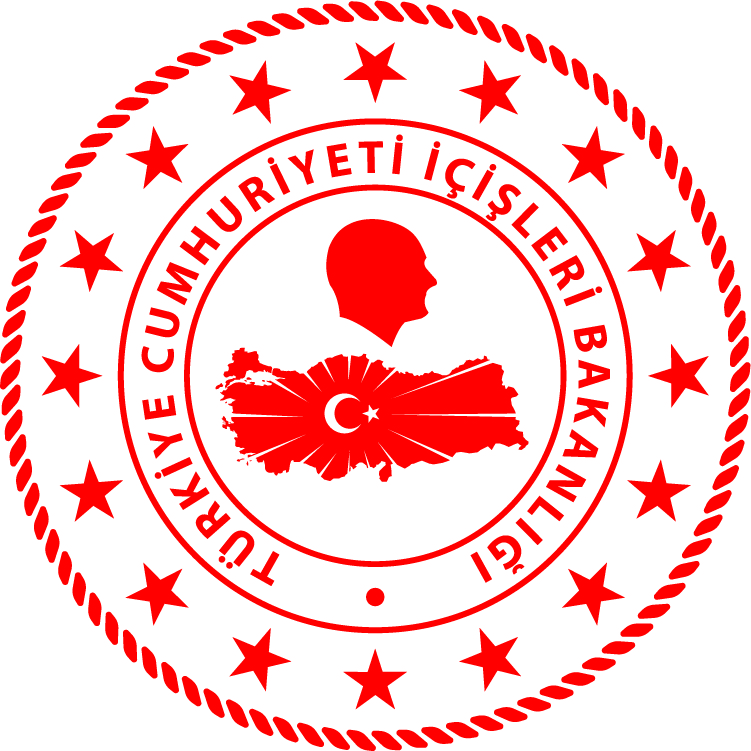 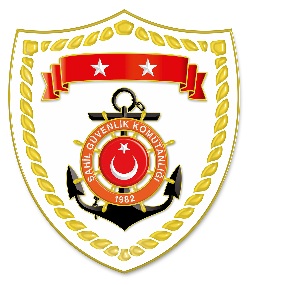 SG Marmara ve Boğazlar Bölge Komutanlığı SG Ege Deniz Bölge Komutanlığı S.NoTARİHMEVKİ VE ZAMANOLAYTIBBİ TAHLİYE YAPILAN ŞAHISLARAÇIKLAMA102 Ekim 2022ÇANAKKALE/Gökçeada00.05Rahatsızlanma1Gökçeada’da rahatsızlanan 1 şahsın tıbbi tahliyesi gerçekleştirilmiştir.202 Ekim 2022ÇANAKKALE/Gökçeada17.10Rahatsızlanma1Gökçeada’da rahatsızlanan 1 şahsın tıbbi tahliyesi gerçekleştirilmiştir.302 Ekim 2022ÇANAKKALE/Bozcaada20.15Yaralanma1Bozcaada’da yaralanan 1 şahsın tıbbi tahliyesi gerçekleştirilmiştir.S.NoTARİHMEVKİ VE ZAMANOLAYTIBBİ TAHLİYE YAPILAN ŞAHISLARAÇIKLAMA101 Ekim 2022MUĞLA/Marmaris01.50Yaralanma1Marmaris açıklarında ticari yatta yaralanan 1 şahsın tıbbi tahliyesi gerçekleştirilmiştir.